CKHS PTSA Membership is a great way to show your support,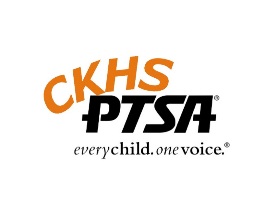 Become involved, and/or keep up to date with news from Central Kitsap HS, Central Kitsap School District and education issues in Olympia, WA.CKHS PTSA Sponsors & Supports:Volunteer Opportunities – from Maze Days through Commencement CK Cares - Funds to assist CKHS students in need. See counseling office for more information.Testing Breakfasts – Free Breakfast for students, served on mornings of state-mandated testing.Student Recognition –Distinguished Reader, Reading Challenge, Recognition Breakfast & more….Staff Appreciation – Open House Soup Supper and many activities throughout the year….National  REFLECTIONS Program- Cultural Arts Contest- 2016-2017 Theme is "What is your story?"PTSA Grants –staff can request funds to enhance learning in their classroomsTechnology- to enhance technology in the buildingAdvocacy – at the local level and beyond. WSPTA is the largest youth advocacy organization in Washington.PTSA Grad Night – A safe, alcohol –free all night celebration for seniors following Graduation!Questions: Visit our website at www.ckhsptsa.weebly.com or Contact: Co-Presidents Candy Walters & Angel Hall at ckhsptsa@gmail.com. +++++++++++++++++++++++++++++++++++++++++++++++++++++++++++++++++++++++++++++++++++++++++++++++++++++++++CKHS PTSA 2016-2017 MEMBERSHIP NAME_____________     _______________ Couple’s Membership ______________    ___________               First                                   Last                                                                                    First                                  Last   EMAIL  _______________________________________________________Phone_____________________________E-mail is our primary mode of communication & members receive important information without delay.  E-mail addresses will be used only for CKHS PTSA business and will not be shared.STUDENT(S) NAME(S) _____________________    _______________________GRADE(S) _____  _______ ____$15 Single____$30 Single Plus ____$25 Couple____$50 Couple Plus____$100 Outstanding ContributorMembership “Plus” is an additional donation to our General Fund.  Thank you!CKHS PTSA relies primarily on membership & donations, so as not to compete with student group fundraising.I would like to make an additional tax-deductible donation to: (please indicate amount)CK Cares$_________Testing Breakfast$_________ General Fund$________Please make checks payable to CKHS PTSA & return to school office or PTSA table at Maze DaysOR mail to CKHS PTSA, PO BOX 8, Silverdale, WA 98383Credit Card: Please charge my card $_______ for membership $ _______ for donation(s) for a total of $______Card Number: ________________________________________ Security Code: ________Name on Card: __________________________ Zip Code: __________ Exp. Date: __________CKHS PTSA USE:Date rec’d_____________Amt.$__________Cash___Check#_____CC_____Incentive________Card #______________DB __________